
Організатор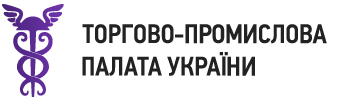 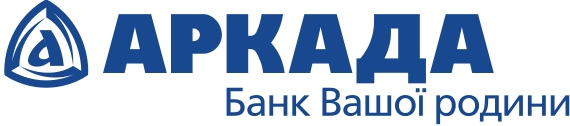 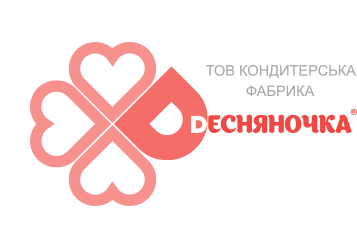 ПРОГРАМАДата: 26 березня 2019 р.Місце проведення: ТПП України, вул. Велика Житомирська, 33, м. КиївЧас: 11:00 – 14:00Партнери заходуКОНФЕРЕНЦІЯ УКРАЇНА- ЧИЛІЧасЗахід11:30-12:00Реєстрація 
Вітальна кава12:00- 13:30Пленарне засідання.Робоча мова  – українська-іспанська, послідовний перекладМодератор - Віце-президент ТПП України, Валерій Володимирович КОРОЛЬВІТАЛЬНА ПРОМОВА:Президент ТПП України, Геннадій Дмитрович ЧИЖИКОВПрезидент Чилійсько-української палати торгівлі та туризму, пан Алекс ТЬЄРМАННПочесний консул Чилі в Україні, Костянтин Віталійович ПАЛИВОДАДиректор Департаменту з питань стратегічного планування та координації державної політики Кабінету Міністрів України, Сергій НіжинськийГолова правління Державної інноваційної фінансово-кредитної установи, Володимир СтавнюкПРЕЗЕНТАЦІЯ ЧИЛІЙСЬКИХ КОМПАНІЙПІДПИСАННЯ МЕМОРАНДУМУ ПРО СПІВРОБІТНИЦТВО13:30В2В переговориНеформальне спілкування